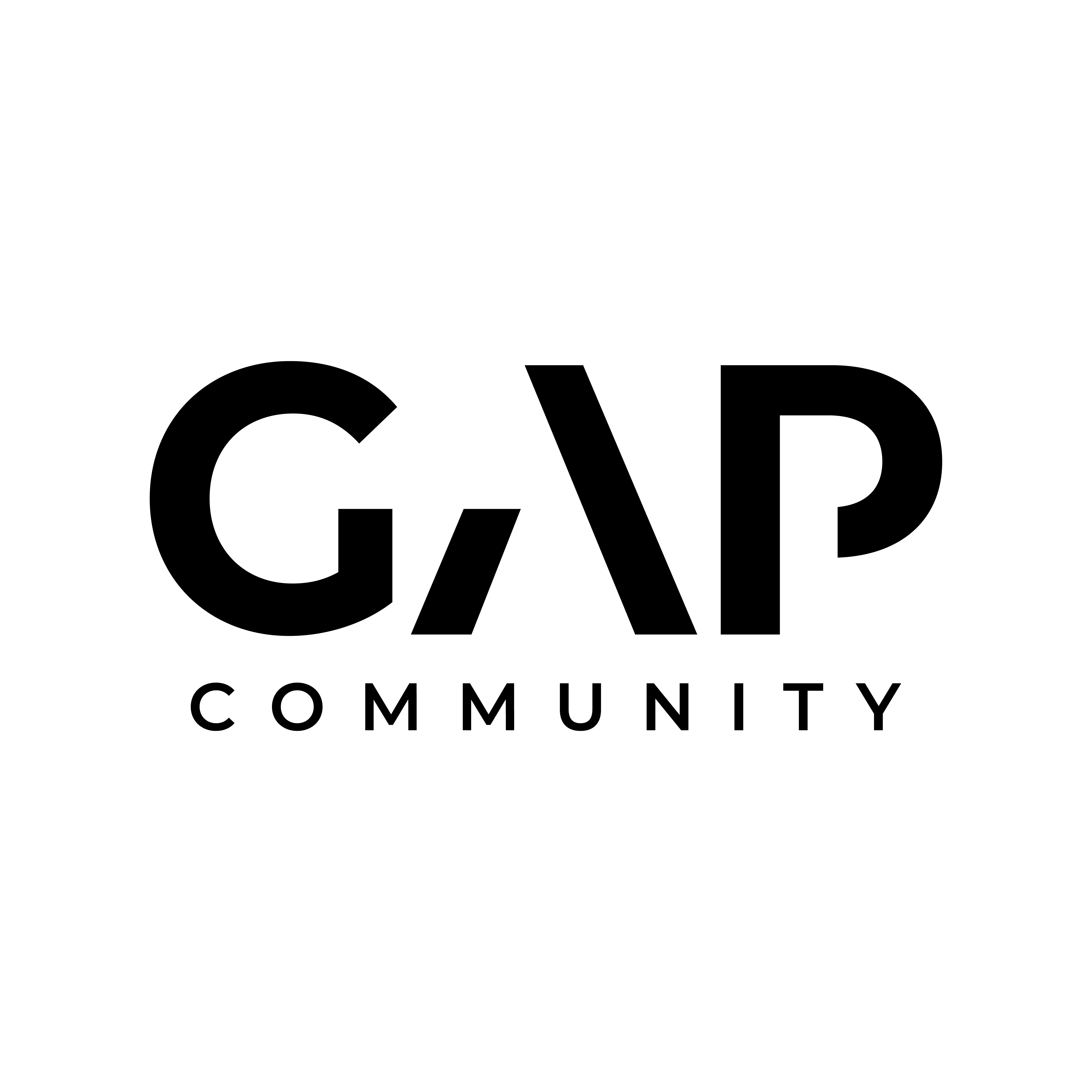 Welcome to the Transformational Leadership Training!September 10 - 11Upland, CAWelcome! Your attendance at the upcoming Transformational Leadership Training is confirmed.  Any questions leading up to the training can be answered by, Transformational Leadership Training Sponsor:Nathan NeighbourMobile: (909) 730-5058Email: Nathan@mosaicpomona.orgThe training will be held at:Genesis Church1043 W Foothill Blvd
Upland, CA 91786You will also be receiving a call soon by a member of our TL Training team.  This team member will work with your availability to set-up a standard pre-training call for 20 – 30 minutes prior to the start of your training.  The purpose of this call will be to review any logistics related to the training itself, as well as to support you in your purpose in attending the upcoming training.____Transformational Leadership is a two-day experience designed to reinvent and empower your personal leadership and ministry teams.  It focuses on one central question - what does it mean to BE a leader?Most people learn a set of strategies and tactics but are frustrated when the situations and people don’t line up to accommodate their knowledge base. We engage how you are thinking about yourself and others to open new possibilities for conversation and action.  This training is designed to allow you to discover the automatic assumptions that influence your decision-making power through real-time, hands-on activities, facilitated by professional transformational trainers.It is one thing to know what to do as a leader in the church. It is quite another to know who to be. We discuss the skills - what to do - but we set them in the context of who you need to be so that as circumstances change, you can calibrate reality in order to achieve optimum results.WHO IS THIS TRAINING FOR?PastorsChurch Staff MembersLay LeadersMinistry TeamsAnyone looking to make unprecedented transformation in their leadership WHAT IS THE TRAINING STRUCTURE?The Transformational Leadership Training takes place over two consecutive days. Each full day begins at 9:00 a.m. and ends at approximately 6:00pm. While in the training, you will have the opportunity to engage in open dynamic lecturettes, structured experiential exercises, relevant situational simulations, group discussions, professional interactive coaching from people currently in ministry roles, networking and study materials.  Breaks are approximately every 2-3 hours.TOPICS COVERED IN THE TRANSFORMATIONAL LEADERSHIP TRAINING:Being a leader vs. understanding how to leadChallenging organizational complacencyDeveloping VisionDiscovering automatic assumptionsLearning to listen as leverageManaging your impactInterrupting cordial hypocrisyGiving and receiving feedbackMobilizing commitment and a plan of action for an extraordinary  futureHere are some practical suggestions for your participation in the Training:The workshop starts at 9:00 a.m. We suggest you arrive 8:30 a.m. the first day to allow time to find the room, register, get your name tag, and settle in. The training concludes at 6pm both days.We recommend you eat a substantial breakfast and bring a snack. There will be breaks during the day, including a lunch break.If you have any medical needs that may affect your participation in the workshop, please call us as soon as possible.Dress comfortably and casually. We suggest that you bring a sweater or jacket.NEAREST AIRPORT TO FLY INTOOntario Airport (ONT)Los Angeles International Airport (LAX)HOTEL(S) NEAREST TO THE TRAINING FACILITYGuestHouse Hotel & Suites Upland1191 E Foothill Blvd, Upland, CA(909) 949-4800 · guesthouseintl.com$57/nightHoward Johnson Express Inn Claremont721 S Indian Hill Blvd, Claremont, CA(800) 553-5339 · hojo.com$60/nightSuper 8 Upland Ontario CA1282 W 7th St, Upland, CA(909) 985-8115 · super8.com$47/nightDINING ESTABLISHMENTS NEAREST TO THE TRAINING FACILITYUpland German Delicatessen – 983 W Foothill Blvd, Upland, CAFarmer Boys – 1170 W Foothill Blvd, Upland, CALoving Hut – 903 W Foothill Blvd, Upland, CAChipotle Mexican Grill – 1092 N Mountain Ave, Upland, CAYoshinoya Beef Bowl – 1261 W Foothill Blvd, Upland, CA